فرم اعلام آمادگی آزمون جامع 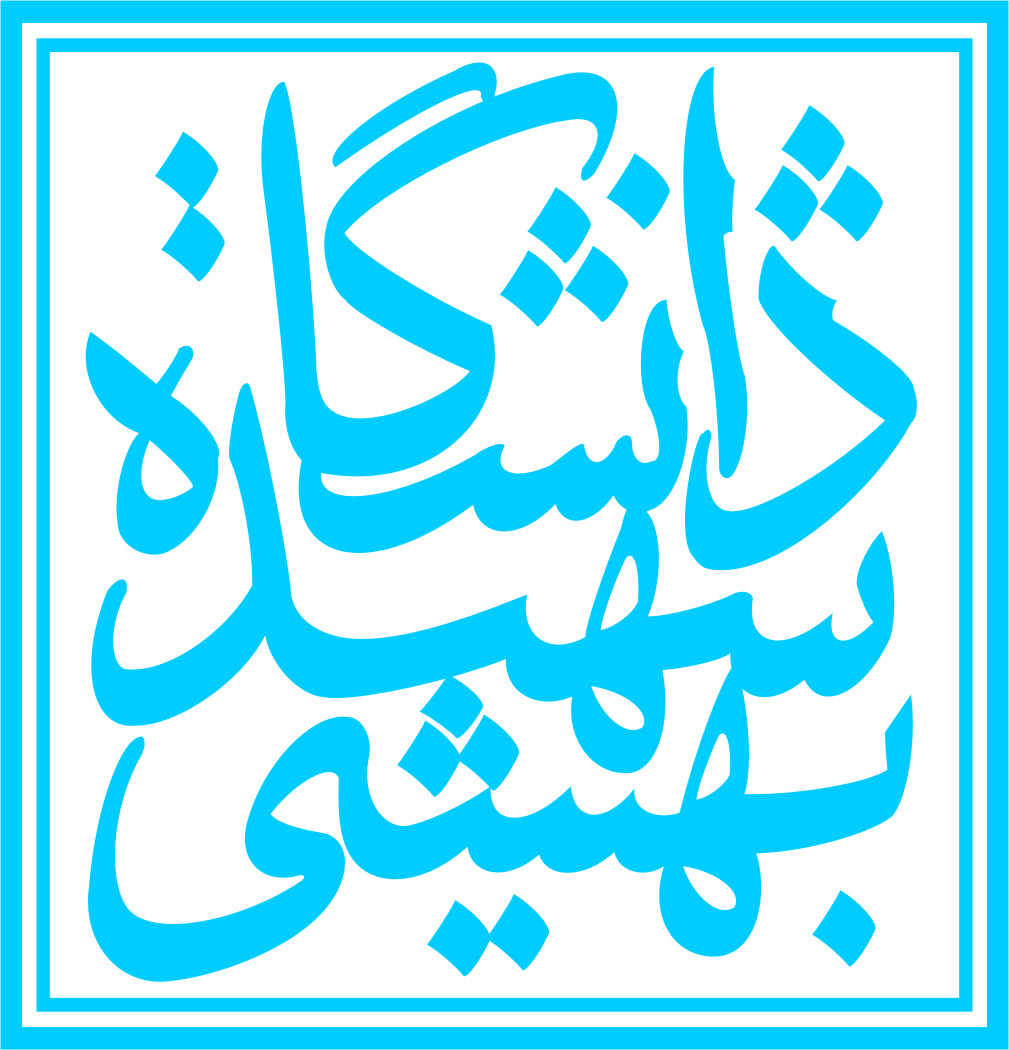 مدیر محترم گروه...............................اینجانب...................................... دانشجوی دوره دکتری ورودی سال ............ رشته ................................................................ به شماره دانشجویی....................با کارنامه آموزشی مندرج در جدول زیر آمادگی خود را برای برگزاری امتحان جامع در نیمسال تحصیلی ..............................اعلام میدارم. ضمنا اصل و کپی گواهی آزمون زبان انگلیسی به پیوست ارائه میگردد.نام و نام خانوادگی دانشجو:					 امضاء و تاریخ:  دروس پیشنهادی جهت آزمون جامع دانشجو آقای/ خانم ..................................................................... نام و نام خانوادگی استاد راهنما:                               امضاء و تاریخ:معاونت محترم تحصیلات تکمیلی دانشکده:در جلسه مورخ ............................... شورای گروه مقرر گردید آزمون جامع دانشجو آقای/ خانم ............................ در دروس جدول زیر، برگزار گردد.نام و نام خانوادگی مدیر گروه: :                               امضاء و تاریخ:ردیفنام درساستاد درسنیمسالنمره درس123456ردیفنام درساستاد درسمقطع گذراندن درس1234ردیفنام درساستاد درسمقطع گذراندن درس123